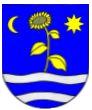 __________________________________________________________________________________________Doručuje sa zverejnením na webovom sídleVec:	Oznámenie o začatí správneho konaniaObec Patince je príslušným správnym orgánom vykonávajúci v súlade s § 2 písm. f) bod. 1. Zákona č. 416/2001 Z. z. o prechode niektorých pôsobností z orgánov štátnej správy na obce a na vyššie územné celky, v znení neskorších predpisov a § 69 ods. 1 písm. a), d) a e) Zákona č. 543/2002 Z. z. o ochrane prírody a krajiny, v znení neskorších predpisov (ďalej len „Zákon o OPK“) na úseku ochrany prírody prenesený výkon štátnej správy na prvom stupni vo veciach ochrany drevín, vydania súhlasu na výrub drevín rastúcich v zastavanom území obce podľa § 47 ods. 3 Zákona o OPK a vo veciach uloženia vykonania primeranej náhradnej výsadby, starostlivosti o náhradnú drevinu alebo zaplatenia finančnej náhrady podľa § 48 ods. 1 Zákona o OPK.Dňa 23.01.2023 bola Obci Patince doručená žiadosť Obec Radvaň nad Dunajom, 946 38 Radvaň nad Dunajom, č.58 na vydanie súhlasu podľa § 47 ods. 3 Zákona o OPK na výrub 4 kusov drevín topoľ  s obvodom kmeňa 187/237/333/292 cm, na parcele 254/9 nachádzajúcom sa v k. ú. Radvaň nad Dunajom (ďalej len „Pozemok“), ktorá bola odôvodnená tým, že stromy majú dutý stred kmeňa, nachádza sa na nich množstvo suchých veľkých konárov. Ich koreňová sústava plytká dôsledkom čoho sa stromy nebezpečne nakláňajú (ďalej len „Žiadosť“).Obec Patince má zato, že v konaní vo veci vydania súhlasu na výrub dreviny podľa podanej Žiadosti môžu byť dotknuté záujmy ochrany prírody a krajiny chránené Zákonom o OPK.Preto, obec Patince v súlade s ustanovením § 82 ods. 7  Zákona o OPKzverejňuje k dnešnému dňu informáciu o začatí správneho konaniavo veci vydania súhlasu na  výrub dreviny v zastavanom území obce podľa podanej Žiadosti, pričom konanie sa začalo vyššie uvedeným dňom doručenia Žiadosti.Obec Patince v súlade s § 87 ods. 7 Zákona o OPK ďalej určuje lehotuna doručenie písomného potvrdenia záujmu byť účastníkom v začatom správnom konaní podľa § 82 ods. 3, posledná veta Zákona o OPK do piatich (5) pracovných dní odo dňa zverejnenia tejto informácie.S pozdravom							Obec Patince						Mgr. Rozália Tóthová, starostaVáš list/zo dňaNaše číslo  36/2023-001VybavujeMgr. Jobbágyová/0905927446V, dňa (deň zverejnenia)Patince, 23.01.2023